Iniciar bajo la rendición de cuentas a otros Inicia la relación bajo la rendición de cuentas y dirección de otros. Cuídate de no comprometerte emocionalmente antes de casarte. Mecanismos de inicio No existe ningún proceso bíblico paso a paso que se pueda seguir, pero hay algunos principios generales.Establece responsabilidad desde temprano.Mantén en tu mente principios generales bíblicos sobre la amistad conforme inicias: (1) ¿La trato a ella como una hermana, con absoluta pureza? (2) ¿Busco consistentemente el consejo de otros (amigos de confianza mía y de ella, padres piadosos, líderes de iglesia, etc.)? (3) ¿Estoy considerándola a ella mejor que yo, y poniendo sus necesidades primero?Pídele salir varias veces (dudé aún de decir «varias veces» por temor a motivar el legalismo) y no tomes mucho tiempo en manifestar claramente tu intención. Tu objetivo principal es expresar tu deseo de pasar más tiempo con el interés expreso de ver si ambos pueden algún día casarse, y ver si ella tiene el mismo interés.Como mujer:Toma tiempo si necesitas pensar, orar y buscar consejo, pero no dejes tu respuesta guardada mucho tiempo.Que tu «sí» sea «sí» y tu «no» sea «no».Cuida tus ideales.¿Preguntas, inquietudes, retroalimentación o comentarios?  Escríbanos a: ____________________________________________.Primera edición en español: 2019Copyright © 2019 por 9Marks para esta versión españolaSeminario Básico—El noviazgo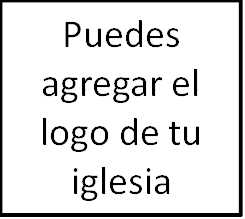 Clase 2: El inicioIntroducciónHay cinco principios bíblicos que son importantes en nuestra discusión de hoy:Las personas solteras deben salir sólo con el fin de encontrar un compañero(a) para el matrimonio.Generalmente, los hombres usualmente deben iniciar una relación prematrimonial, las mujeres usualmente deberán responder a esa iniciativa. (aunque no necesariamente siempre de manera positiva o negativa).Las relaciones deben ser iniciadas y llevadas a cabo bajo la autoridad de las Escrituras, y con mucha consejería y dirección de la familia, amigos y líderes de la iglesia.Las personas solteras deben buscar esas características que se encuentran exaltadas en las Escritura para sus potenciales esposos(as).Finalmente, ¿servirían bien ustedes juntos como pareja a Dios y la iglesia? (¿El matrimonio glorificará a Dios porque los beneficios mutuos que provee cada esposo son usados para edificar a Su iglesia? ¿Ustedes sirven bien juntos?  Una manera de definir el noviazgo es: El proceso de cambiar de la soltería al matrimonio que (1) comienza con el hombre siendo intencional; (2) es conducido bajo la rendición de cuentas a otros (familia, iglesia, y amigos sabios), y (3) siempre tiene el matrimonio como su objetivo.Buscando un esposo(a) sobre la base de las características bíblicasSiendo un esposo potencial Un par de preguntas importantes para preguntarte a ti mismo:¿Eres cristiano? (Juan 3; Romanos 10:9).¿Estás creciendo como cristiano? (1 Timoteo 3; Gálatas 5:22).¿Estás tú espiritualmente listo para tener una relación?¿Eres humilde, enseñable, respetas la autoridad?¿Estás dispuesto a mantener buenas relaciones y amistades?¿Estás preparado financieramente?Diez preguntas generales para hacer ¿Es él/ella un creyente genuino? (2 Corintios 6:14-15) ¡Si tienes alguna duda sobre esto, busca consejería de otros antes de seguir adelante con la relación!¿Él/ella muestra un amor evidente por Dios (en la manera en que él/ella usa su tiempo, dinero, etc.)?¿Él/ella muestra un amor evidente por la Palabra de Dios?¿Existe una evidencia clara del carácter cristiano? ¿Él/ella muestra los frutos del Espíritu? (Gálatas 5:22-23) – Amor, gozo, paz, paciencia, benignidad, bondad, fidelidad, mansedumbre, dominio propio.¿Es él/ella es fructífero en el ministerio?¿Él/ella muestra una clara relación y cuidado por otros?¿Es él/ella fiel y consistente en la vida cristiana en oración, estudio de la Biblia, etc.?¿Él/ella tiene la misma visión y valuación del matrimonio que tú?¿Confías en él/ella y confías en su carácter?¿Las personas que conoces y en quienes confías tienen una buena opinión de esta persona?Preguntas para las mujeres hacer ¿Es este un hombre que respetas? ¿Te ves a ti misma sometiéndote y siguiéndole a través del curso de su vida juntos? (Efesios 5:22-24).¿Crees que él cuidará bien de ti y tus hijos? ¿Él te servirá y motivará en tu crecimiento espiritual? (1 Timoteo 5:8; Efesios 5:25-29).¿Está él creciendo en santidad y en las características de la masculinidad bíblica? (1 Timoteo 3, Tito 1 y 1 Pedro 3).Preguntas para los hombres¿Crees que ella cuidará bien de ti y será una buena madre y discipuladora de tus hijos (según lo definido bíblicamente)? (Tito 2:4-5).¿Está ella creciendo en santidad y en las características de la femineidad bíblica (ver Proverbios 31 y 1 Pedro 3)?¿La ves como alguien que te apoye para la tarea que Dios encomienda para el matrimonio? (Génesis 2; 1 Pedro 3).¿Puedes verla siguiéndote y siendo sensible a tu liderazgo? ¿Ella te animaría en tu rol de liderazgo?Un comentario acerca de la atracción física y el romance Pensando en la atracción ̶ ¿debería ser esto considerado? Si.¿Debería ser una consideración primaria? No.Es más sabio, yo diría, primero determinar si eres teológicamente compatible en vez de considerar que tu esposa es bonita. Una razón importante para casarse es que piensas que podrás servir a Dios mejor juntos que separados. Un comentario acerca del romance Finalmente, déjame dar una breve amonestación para no enfatizar demasiado los sentimientos románticos conforme tratas de encontrar una esposa. El inicio de la relaciónLos hombres inician ¿Cómo se ve esto conforme dos personas comienzan una relación? Primero, el hombre debe iniciar pidiendo a la mujer salir con él. Inicio significa inicio. ¡El riesgo es tuyo!Las mujeres responden Así como el papel dado por Dios al hombre es iniciar, el papel de la mujer es responder.«¿Significa esto que generalmente sólo te sientas y observas y oras y tal vez nunca haces nada?».No dudes en responder al hombre que muestra un inicio. Déjale saber si está perdiendo su tiempo, y libremente motívalo de manera apropiada si no es así.